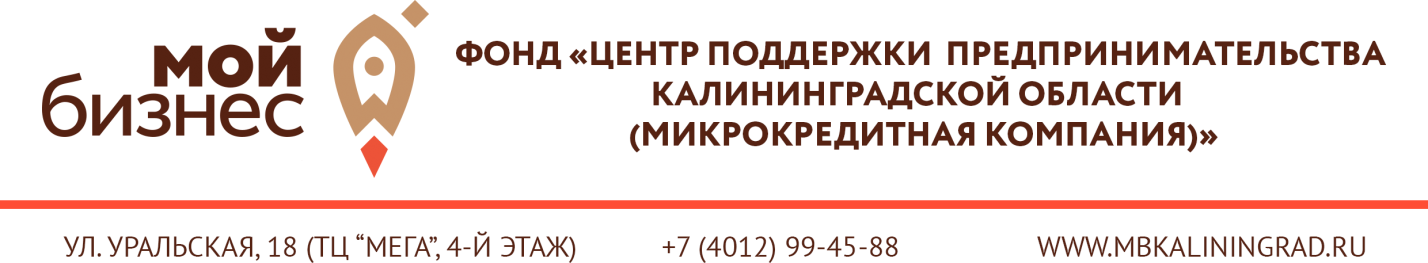 (ИНН 3906905075  КПП 390601001  ОГРН 1133900002169)Заявкана содействие в популяризации продукции субъекта малого и среднего предпринимательства в фонд «Центр поддержки предпринимательства Калининградской области (микрокредитная компания)» (далее – Фонд)от (полное наименование субъекта малого или среднего предпринимательства (далее – субъект МСП))Сведения о субъекте МСП:Прошу оказать содействие в популяризации моей продукции: Популяризация продукции может быть в форматах: написания и размещения статьи в онлайн и печатных СМИ; создания и размещения аудио- или видеоролика в СМИ; создания и размещения аудио- или видеоролика на рекламных площадках;создания и печати рекламной полиграфической продукции;создание и размещение наружной рекламы;создание и размещения рекламных макетов в социальных сетях и поисковых системах.Подписывая настоящую заявку, субъект МСП гарантирует, что:При публикации в СМИ обязательно указание на поддержку в продвижении продукции СМСП оказываемую Фондом, в том числе любая публикация (аудио/видео ролик) должен быть снабжен логотипом/аудиозаписью со следующей информацией «При содействии Центра поддержки предпринимательства Калининградской области  www.mbkaliningrad.ru». Любой формат популяризации продукции (аудио/видео ролик, статья в СМИ, рекламная продукция) должны быть предварительно согласованы с Фондом.Подавая данную заявку, субъект МСП соглашается со всеми условиями и обязательствами, изложенными в ней.Субъект МСП принимает на себя обязательства и гарантирует:предоставить достоверные сведения о продукции; что является хозяйствующим субъектом (юридическим лицом или индивидуальным предпринимателем), отнесенным в соответствии с условиями, установленными Федеральным законом от 24.07.2007 № 209-ФЗ «О развитии малого и среднего предпринимательства в Российской Федерации», к малым предприятиям, в том числе к микропредприятиям и средним предприятиям;предоставление заполненной анкеты, содержащей достоверные сведения о СМСП. Заявка подписывается на каждом листе исключительно руководителем СМСП или лицом его замещающим (доверенность, приказ прилагаются к настоящей заявке).Оригинал заявки и все приложения к ней предоставляется на бумажном носителе непосредственно руководителем СМСП или лицом его замещающим (на основании документально подтвержденных полномочий) в Фонд «Центр поддержки предпринимательства Калининградской области (микрокредитная компания)».К оригиналу заявки в обязательном порядке прилагаются копии:1) свидетельство о постановке на учет в налоговом органе (ИНН);2) документы, подтверждающие полномочия лица, подписавшего заявкуЮридический адрес:Фактический адрес:ОГРН:ИНН:ФИО руководителя:ОКВЭД с расшифровкой фактического вида деятельности:Адрес сайта:E-mail:Телефон:Контактное лицо:Телефон контактного лица:Количество вновь созданных рабочих мест (включая вновь зарегистрированных предпринимателей) субъектами малого и среднего предпринимательства, получившими государственную поддержку, единицПрирост среднесписочной численности работников (без внешних совместителей), занятых у субъектов малого и среднего предпринимательства, получивших государственную поддержку, процентовУвеличение оборота субъектов малого и среднего предпринимательства, получивших государственную поддержку, в постоянных ценах по отношению к показателю 2014 года, процентовДоля обрабатывающей промышленности в обороте СМСП, процентов№ п./п.Название продукцииФормат популяризации продукцииВ соответствии со ст. ст. 6, 9 Федерального закона от 27 июля 2006 года № 152-ФЗ «О персональных данных» даю свое письменное согласие на обработку моих персональных данных (в том числе сбор, систематизацию, накопление, хранение, уточнение (обновление, изменение использования, распространение), передачу, обезличивание, блокирование, уничтожение персональных данных).Заполняется сотрудником Центра поддержки субъектов малого и среднего предпринимательстваЗаявка принята «__» __________ 201_ г. Вх. №_________________________ / ________________________________________________________